SUPPLEMENTAL MATERIALHabitat quality and nest-box occupancy by five species of oak woodland birdsMegan Milligan1,2* and Janis L. Dickinson1,21 Department of Natural Resources, Cornell University, Ithaca, New York, USA2 Cornell Lab of Ornithology, Ithaca, New York, USA* Corresponding author: megan.milligan11@gmail.comSUPPLEMENTAL MATERIAL 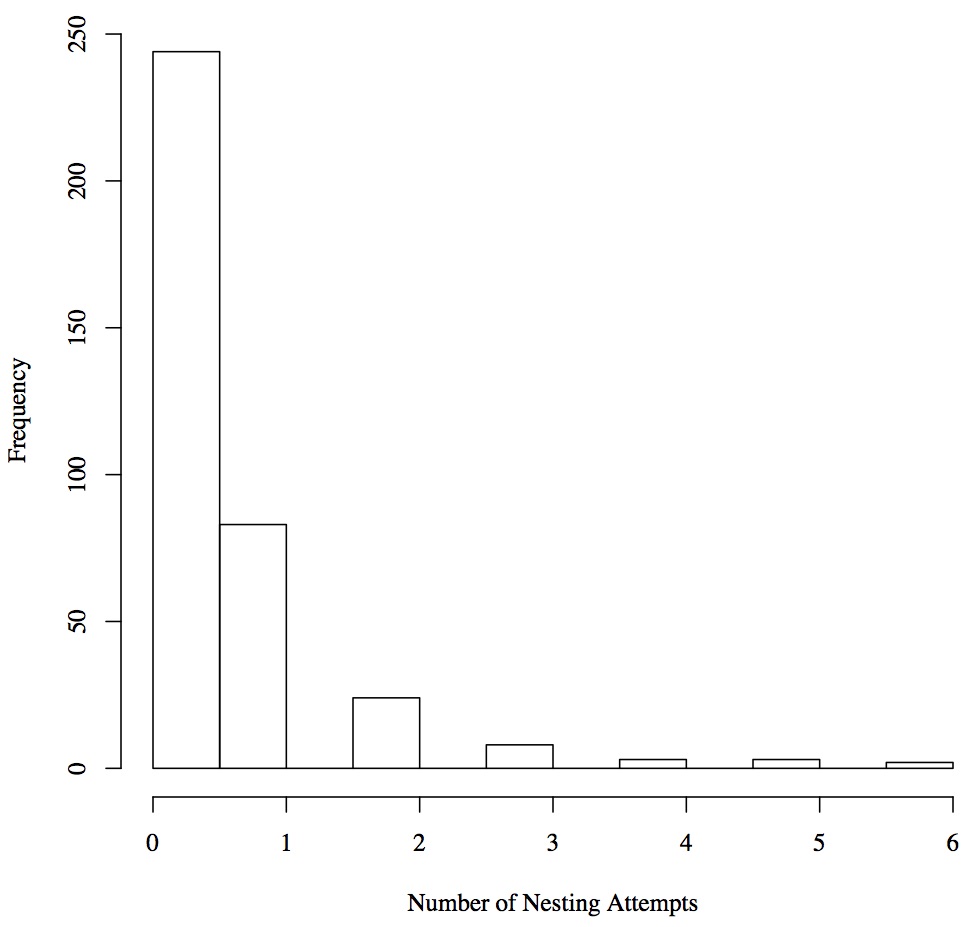 Figure S1. Distribution of the frequency of nesting attempts in a single box by Ash-throated Flycatchers in each box.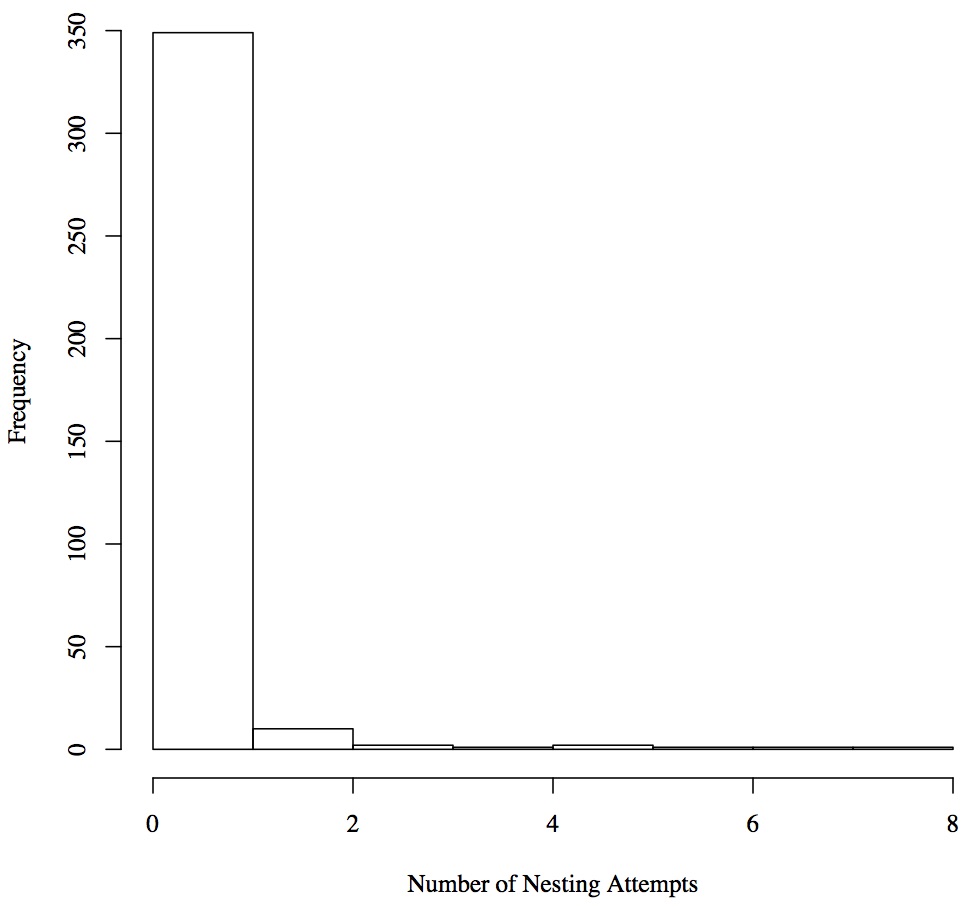 Figure S2. Distribution of the frequency of nesting attempts in a single box by House Wrens in each box.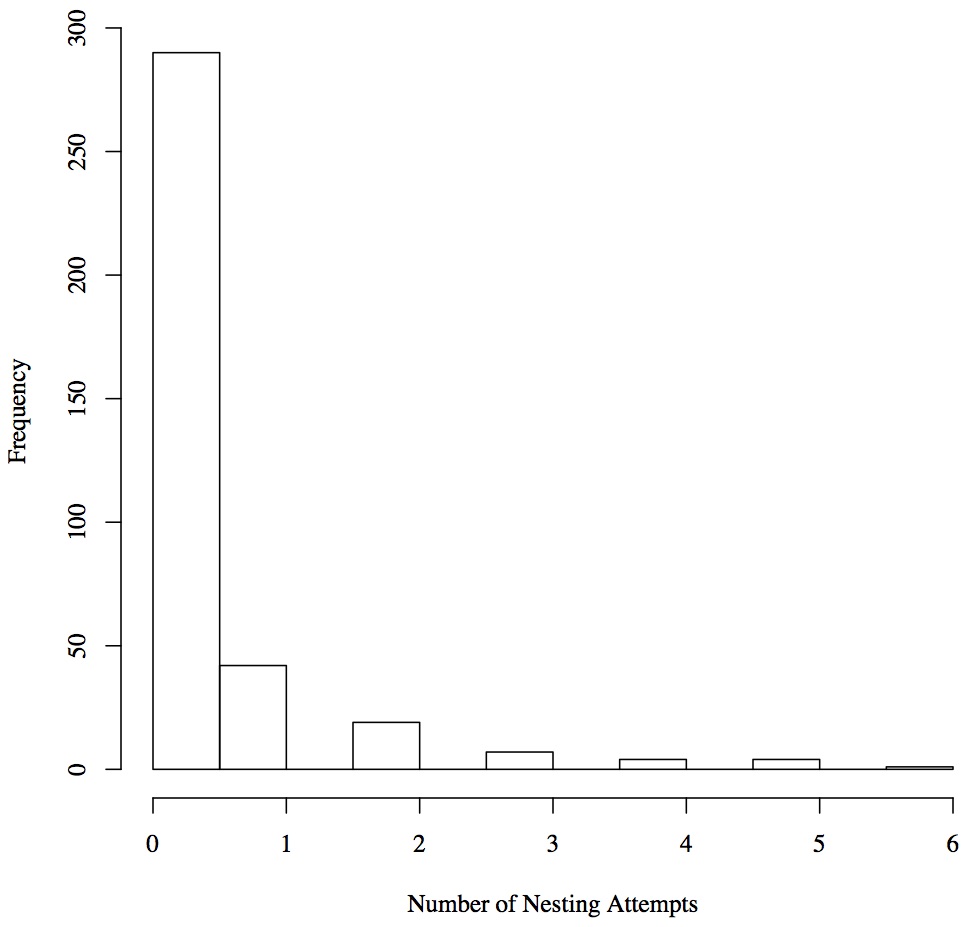 Figure S3. Distribution of the frequency of nesting attempts in a single box by Oak Titmice in each box.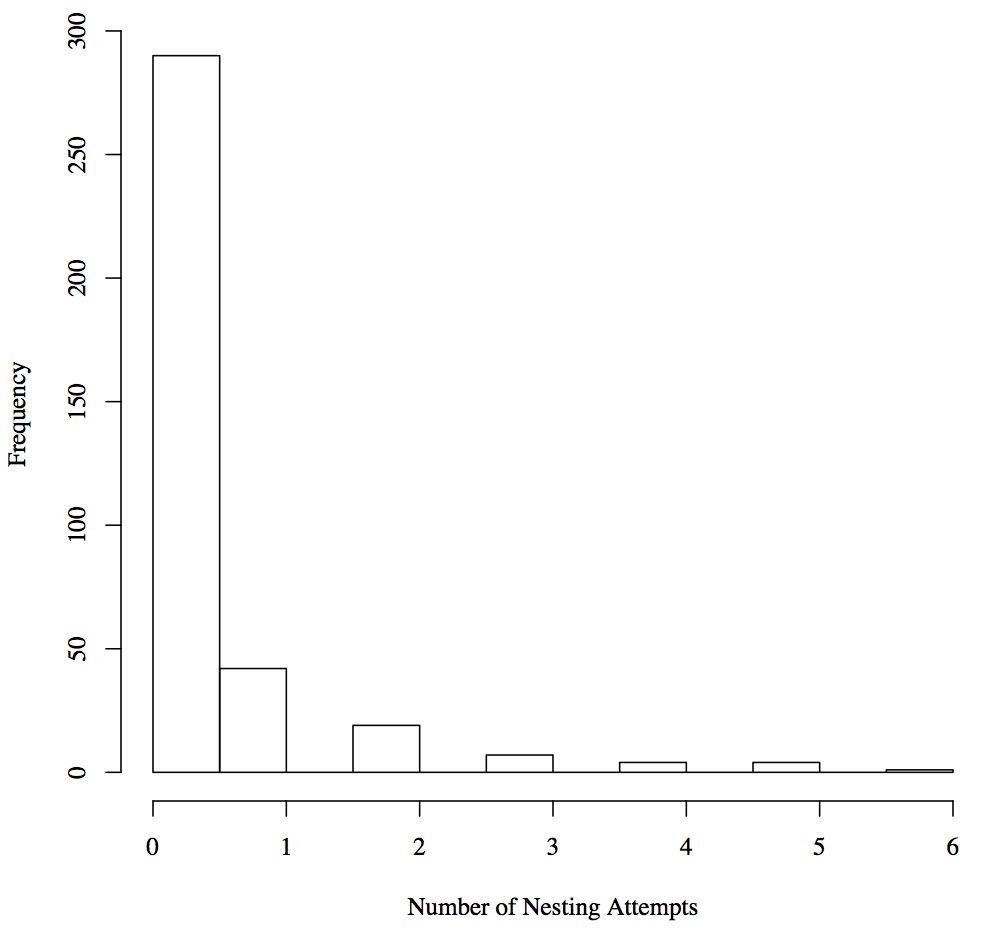 Figure S4. Distribution of the frequency of nesting attempts in a single box by Violet-green Swallows in each box.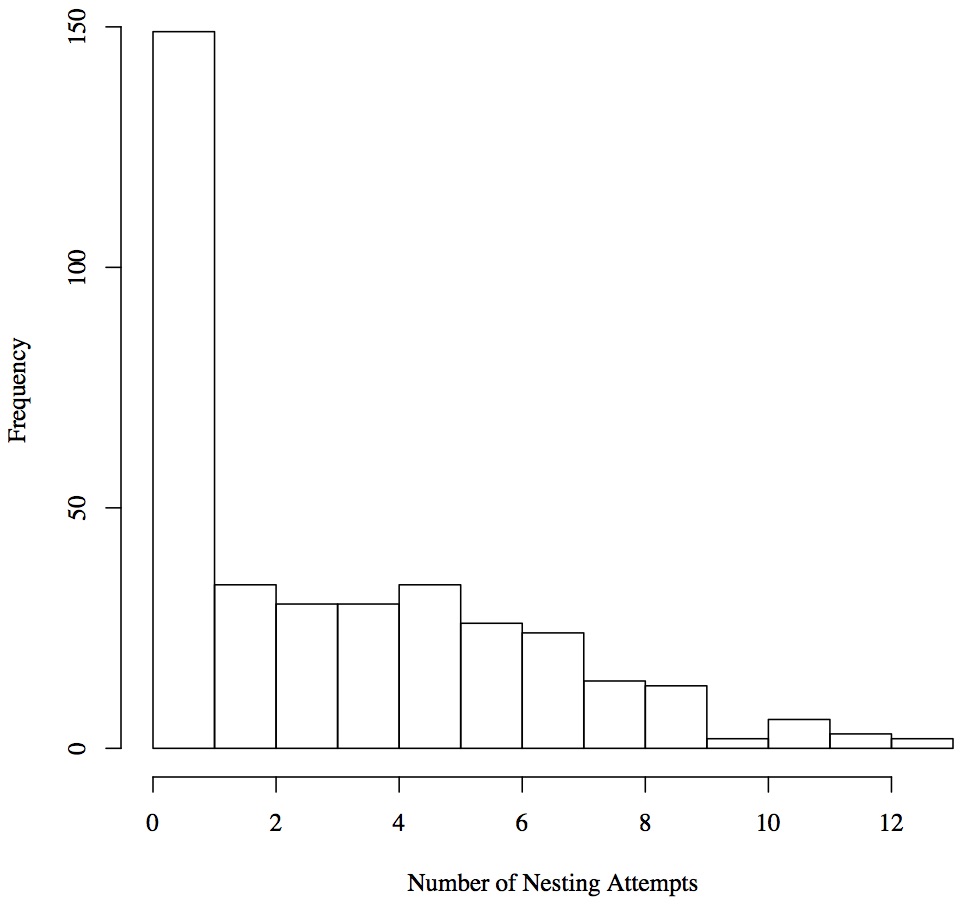 Figure S5. Distribution of the frequency of nesting attempts in a single box by Western Bluebirds in each box.Table S1. Support for the final set of models predicting box occupancy for Ash-throated Flycatchers.*AICc = 1502.65Table S2. Support for the final set of models predicting nesting success for Ash-throated Flycatchers.*AICc = 951.71Table S3. Support for the final set of models predicting fledging success for Ash-throated Flycatchers.*AICc = 2929.87Table S4. Support for the final set of models predicting box occupancy for House Wrens.*AICc = 685.84Table S5. Support for the final set of models predicting nesting success for House Wrens.*AICc = 498.38Table S6. Support for the final set of models predicting fledging success for House Wrens.*AICc = 2016.91Table S7. Support for the final set of models predicting box occupancy for Oak Titmice.*AICc = 1034.24Table S8. Support for the final set of models predicting nesting success for Oak Titmice.*AICc = 686.34Table S9. Support for the final set of models predicting fledging success for Oak Titmice.*AICc = 2672.13Table S10. Support for the final set of models predicting box occupancy for Violet-green Swallows.*AICc = 680.10Table S11. Support for the final set of models predicting nesting success for Violet-green Swallows.*AICc = 385.10Table 12. Support for the final set of models predicting fledging success for Violet-green Swallows.*AICc = 1077.42Table S13. Support for the final set of models predicting box occupancy for Western Bluebirds.*AICc = 4368.39Table S14. Support for the final set of models predicting nesting success for Western Bluebirds.*AICc = 3112.50Table S15. Support for the final set of models predicting fledging success for Western Bluebirds.*AICc = 9875.70Table S16. Significant variables for each species in each of the 3 analyses with estimated slopes indicated in parentheses.ModelkΔAICcAICc wCumulative wLLEdge density + grassland50.00*0.590.59-746.32Grassland41.780.240.83-748.21Edge density42.820.140.97-748.73Null36.250.031.00-751.45ModelkΔAICcAICc wCumulative wLLOccupancy rate40.00*0.630.63-471.85Grassland + occupancy rate51.700.270.89-471.70Edge density + grassland + occupancy rate63.570.111.00-471.63Edge density + grassland5193.300.001.00-567.50Grassland4196.590.001.00-570.14Null3203.380.001.00-574.54ModelkΔAICcAICc wCumulative wLLGrassland + occupancy rate50.00*0.620.62-1459.93Edge density + grassland + occupancy rate61.740.260.87-1459.79Occupancy rate43.180.131.00-1462.52Grassland4140.590.001.00-1531.23Edge density + grassland5140.740.001.00-1530.30Null3143.470.001.00-1533.66ModelkΔAICcAICc wCumulative wLLDistance to stream + grassland50.00*0.600.60-337.91Grassland41.990.220.82-339.91Distance to stream43.260.120.93-340.54Null34.370.071.00-342.10ModelkΔAICcAICc wCumulative wLLOccupancy rate40.00*0.500.50-245.18Grassland + occupancy rate50.660.360.85-244.51Distance to stream + grassland + occupancy rate62.450.151.00-244.40Distance to stream + grassland590.300.001.00-289.33Grassland491.310.001.00-290.84Null393.600.001.00-292.98ModelkΔAICcAICc wCumulative wLLOccupancy rate40.00*0.580.58-1004.45Grassland + occupancy rate51.360.300.88-1004.13Distance to stream + grassland + occupancy rate63.140.121.00-1004.02Grassland449.450.001.00-1029.17Null349.650.001.00-1030.28Distance to stream + grassland549.920.001.00-1028.41ModelkΔAICcAICc wCumulative wLLMixed oak-madrone + chaparral + distance to stream + edge density70.00*0.400.40-510.11Mixed oak-madrone + chaparral + distance to stream60.680.280.68-511.45Grassland + distance to stream51.860.160.84-513.04Mixed oak-madrone + grassland + distance to stream63.510.070.91-512.86Chaparral + distance to stream54.150.050.96-514.19Mixed oak-madrone + grassland + distance to stream + edge density74.740.041.00-512.48Mixed oak-madrone + chaparral + edge density615.690.001.00-518.95Mixed oak-madrone + distance to stream516.760.001.00-520.49Edge density + distance to stream517.040.001.00-520.63Distance to stream417.210.001.00-521.72Grassland + edge density518.400.001.00-521.31Mixed oak-madrone + grassland + edge density619.330.001.00-520.77Chaparral + edge density519.720.001.00-521.97Grassland420.370.001.00-523.30Chaparral427.450.001.00-526.84Mixed oak-madrone + edge density530.480.001.00-527.35Mixed oak-madrone430.520.001.00-528.37Edge density431.640.001.00-528.94Null335.620.001.00-531.93ModelkΔAICcAICc wCumulative wLLMixed oak-madrone + chaparral + distance to stream + occupancy rate70.00*0.530.53-336.16Mixed oak-madrone + chaparral + distance to stream + edge density + occupancy rate81.950.200.73-336.13Occupancy rate42.090.190.92-340.21Grassland + distance to stream + occupancy rate63.740.081.00-339.03Grassland + distance to stream5185.160.001.00-430.74Mixed oak-madrone + chaparral + distance to stream + edge density7185.320.001.00-428.82Mixed oak-madrone + chaparral + distance to stream6185.780.001.00-430.05Null3197.560.001.00-438.95ModelkΔAICcAICc wCumulative wLLOccupancy rate40.00*0.470.47-1332.06Mixed oak-madrone + chaparral + distance to stream + occupancy rate71.120.270.74-1329.61Mixed oak-madrone + chaparral + distance to stream + edge density + occupancy rate82.470.140.88-1329.28Grassland + distance to stream + occupancy rate62.750.121.00-1331.43Grassland + distance to stream5111.940.001.00-1387.02Null3113.100.001.00-1389.61Mixed oak-madrone + chaparral + distance to stream6113.190.001.00-1386.65Mixed oak-madrone + chaparral + distance to stream + edge density7130.360.001.00-1394.23ModelkΔAICcAICc wCumulative wLLDistance to stream40.00*0.450.45-336.04Distance to stream + chaparral51.390.230.68-335.73Null31.580.210.88-337.83Chaparral42.670.121.00-337.38ModelkΔAICcAICc wCumulative wLLDistance to stream + chaparral + occupancy rate60.00*0.410.41-186.54Chaparral + occupancy rate50.890.260.67-187.99Distance to stream + occupancy rate51.060.240.91-188.07Occupancy rate42.970.091.00-190.03Distance to stream4104.630.001.00-240.86Distance to stream + chaparral5104.980.001.00-240.03Null3107.290.001.00-243.19Chaparral4107.570.001.00-242.33ModelkΔAICcAICc wCumulative wLLDistance to stream + occupancy rate50.00*0.350.35-533.70Distance to stream + chaparral + occupancy rate60.260.310.66-532.83Chaparral + occupancy rate51.270.190.84-534.34Occupancy rate41.570.161.00-535.49Null376.880.001.00-574.15Distance to stream477.510.001.00-573.46Chaparral478.350.001.00-573.88Distance to stream + chaparral579.100.001.00-573.25ModelkΔAICcAICc wCumulative wLLOak woodland + grassland + distance to stream60.00*0.720.72-2178.19Grassland + distance to stream53.240.140.87-2180.81Oak woodland + chaparral + distance to stream63.510.130.99-2179.94Oak woodland + grassland510.250.001.00-2184.32Grassland411.190.001.00-2185.78Oak woodland + chaparral521.890.001.00-2190.14Oak woodland + distance to stream524.510.001.00-2191.45Chaparral + distance to stream533.480.001.00-2195.93Oak woodland437.440.001.00-2198.91Chaparral444.250.001.00-2202.32Distance to stream447.540.001.00-2203.96Null355.190.001.00-2208.79ModelkΔAICcAICc wCumulative wLLOccupancy rate40.000.760.76-1552.25Grassland + distance to stream + occupancy rate62.970.170.93-1551.73Oak woodland + grassland + distance to stream + occupancy rate74.680.071.00-1551.58Oak woodland + grassland + distance to stream6345.950.001.00-1723.22Grassland + distance to stream5347.030.001.00-1724.76Null3372.980.001.00-1739.74ModelkΔAICcAICc wCumulative wLLOccupancy rate40.000.730.73-4933.84Grassland + distance to stream + occupancy rate62.720.190.92-4933.20Oak woodland + grassland + distance to stream + occupancy rate74.510.081.00-4933.09Grassland + distance to stream5279.310.001.00-5072.50Oak woodland + grassland + distance to stream6279.500.001.00-5071.59Null3305.760.001.00-5087.73SpeciesOccupancyNesting successFledging successAsh-throated FlycatcherEdge density (0.24)Percentage of grassland (-0.27)Occupancy rate (0.87)Occupancy rate (1.51) House Wren Percentage of grassland (-0.69)Occupancy rate (0.92)Occupancy rate (2.32)Oak TitmouseDistance to stream (-0.75) Percentage of chaparral (0.83) Percentage of grassland (-0.82)Occupancy rate (1.03) Percentage of chaparral (0.32)Occupancy rate (2.23)Violet-green SwallowOccupancy rate (1.75)Occupancy rate (3.52)Western BluebirdDistance to stream (0.29)  Percentage of chaparral (-0.40) Percentage of grassland (0.50)Occupancy rate (0.32)Occupancy rate (0.34)